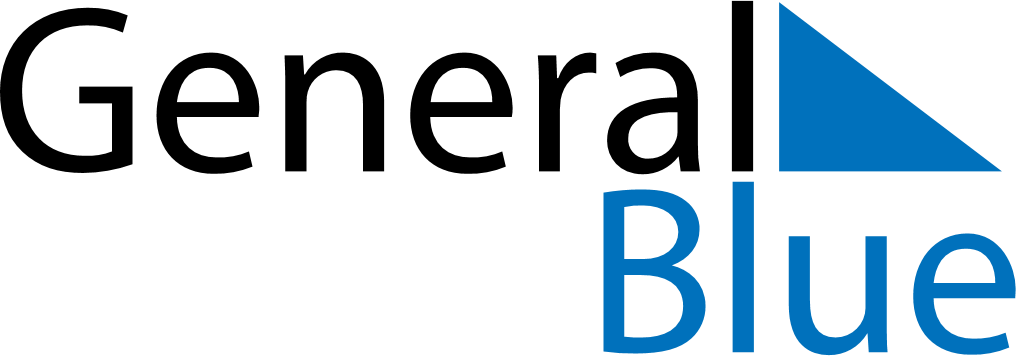 September 2024September 2024September 2024September 2024September 2024September 2024Kynsperk nad Ohri, Karlovarsky kraj, CzechiaKynsperk nad Ohri, Karlovarsky kraj, CzechiaKynsperk nad Ohri, Karlovarsky kraj, CzechiaKynsperk nad Ohri, Karlovarsky kraj, CzechiaKynsperk nad Ohri, Karlovarsky kraj, CzechiaKynsperk nad Ohri, Karlovarsky kraj, CzechiaSunday Monday Tuesday Wednesday Thursday Friday Saturday 1 2 3 4 5 6 7 Sunrise: 6:24 AM Sunset: 7:54 PM Daylight: 13 hours and 29 minutes. Sunrise: 6:26 AM Sunset: 7:52 PM Daylight: 13 hours and 26 minutes. Sunrise: 6:27 AM Sunset: 7:50 PM Daylight: 13 hours and 22 minutes. Sunrise: 6:29 AM Sunset: 7:48 PM Daylight: 13 hours and 18 minutes. Sunrise: 6:30 AM Sunset: 7:46 PM Daylight: 13 hours and 15 minutes. Sunrise: 6:32 AM Sunset: 7:44 PM Daylight: 13 hours and 11 minutes. Sunrise: 6:33 AM Sunset: 7:41 PM Daylight: 13 hours and 7 minutes. 8 9 10 11 12 13 14 Sunrise: 6:35 AM Sunset: 7:39 PM Daylight: 13 hours and 4 minutes. Sunrise: 6:36 AM Sunset: 7:37 PM Daylight: 13 hours and 0 minutes. Sunrise: 6:38 AM Sunset: 7:35 PM Daylight: 12 hours and 56 minutes. Sunrise: 6:39 AM Sunset: 7:33 PM Daylight: 12 hours and 53 minutes. Sunrise: 6:41 AM Sunset: 7:30 PM Daylight: 12 hours and 49 minutes. Sunrise: 6:42 AM Sunset: 7:28 PM Daylight: 12 hours and 45 minutes. Sunrise: 6:44 AM Sunset: 7:26 PM Daylight: 12 hours and 42 minutes. 15 16 17 18 19 20 21 Sunrise: 6:45 AM Sunset: 7:24 PM Daylight: 12 hours and 38 minutes. Sunrise: 6:47 AM Sunset: 7:22 PM Daylight: 12 hours and 34 minutes. Sunrise: 6:48 AM Sunset: 7:19 PM Daylight: 12 hours and 30 minutes. Sunrise: 6:50 AM Sunset: 7:17 PM Daylight: 12 hours and 27 minutes. Sunrise: 6:51 AM Sunset: 7:15 PM Daylight: 12 hours and 23 minutes. Sunrise: 6:53 AM Sunset: 7:13 PM Daylight: 12 hours and 19 minutes. Sunrise: 6:54 AM Sunset: 7:11 PM Daylight: 12 hours and 16 minutes. 22 23 24 25 26 27 28 Sunrise: 6:56 AM Sunset: 7:08 PM Daylight: 12 hours and 12 minutes. Sunrise: 6:57 AM Sunset: 7:06 PM Daylight: 12 hours and 8 minutes. Sunrise: 6:59 AM Sunset: 7:04 PM Daylight: 12 hours and 4 minutes. Sunrise: 7:00 AM Sunset: 7:02 PM Daylight: 12 hours and 1 minute. Sunrise: 7:02 AM Sunset: 6:59 PM Daylight: 11 hours and 57 minutes. Sunrise: 7:04 AM Sunset: 6:57 PM Daylight: 11 hours and 53 minutes. Sunrise: 7:05 AM Sunset: 6:55 PM Daylight: 11 hours and 49 minutes. 29 30 Sunrise: 7:07 AM Sunset: 6:53 PM Daylight: 11 hours and 46 minutes. Sunrise: 7:08 AM Sunset: 6:51 PM Daylight: 11 hours and 42 minutes. 